                       раздел  Plastics TechnologyAdditive Manufacturing 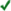 Atlas of Polymer Structures Co-Rotating Twin-Screw Extruder 
Coloring of Plastics Composite Technology Custom Molding of Thermoset Elastomers Designing Plastic Parts for Assembly - Edition: 7th Edition updated 
Diagnostics of Extrusion Processes Direct Processing of Long Fiber Reinforced Thermoplastic Composites and their Mechanical Behavior under Static and Dynamic Load (Print-on-Demand) The Effects of Silica Nanoparticles in Toughened Epoxy Resins and Fiber-Reinforced Composites (Print-on-Demand) Electron Beam Curing of Composites Engineered Rubber Products 
Extrusion Control Fatigue, Stress, and Strain of Rubber Components Film Processing Advances The First Snap-Fit Handbook - Edition: 3rd Edition Flame Retardants for Plastics and Textiles - Edition: 2nd Edition Flame Retardants for Plastics and Textiles 
Handbook of Plastics Failure Analysis Hot Runner Technology How to Improve Rubber Compounds - Edition: 2nd Edit Injection Mold Design Engineering Injection Mold Design Engineering - Edition: 2nd Edition Injection Molding Injection Molding Process Control, Monitoring, and Optimization 
Mixing and Compounding of Polymers - Edition: 2nd Edition Mold-Making Handbook - Edition: 3rd Edition Moldflow Design Guide Plastic Part Design for Injection Molding - Edition: 2nd Edition Plastic Surface Modification - Edition: 2nd Edition Plastic Surface Modification Plastics Packaging - Edition: 3rd Edition Plastics Testing and Characterization Polymer Chemistry Polymer Extrusion - Edition: 5th Edition Polymer Rheology Polymer Testing Polymer Testing - Edition: 2nd Edition Polymeric Materials Polymeric Nanocomposites Polyolefins PVC Additives 
Raw Materials Supply Chain for Rubber Products Resistance and Stability of Polymers Robust Process Development and Scientific Molding Screw Extrusion 
Simple Methods for Identification of Plastics - Edition: 5th Edition Technology of Polymer Packaging Textile Technology Textile Technology - Edition: 2nd Edition Thermal Analysis of Plastics Thermoplastic and Rubber Compounds Three-Dimensional Molded Interconnect Devices (3D-MID) Troubleshooting Rubber Problems Understanding Injection Molds Understanding Thermoforming - Edition: 2nd Edition User's Guide to Plastic 